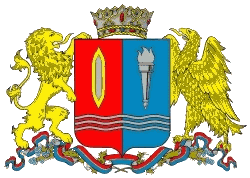 Батурина ул., д.13-В, Иваново, 153000Тел. (8 493-2) 41-14-47, факс 32-45-91.  Е- mail: iksp@mail.icomtex.ruОКПО 71845327, ОГРН 1043700053176, ИНН/КПП  3702050914 / 370201001Уважаемый Сергей Вячеславович!Информирую Вас, что на состоявшемся 22 декабря 2014 года заседании Президиума Совета контрольно-счетных органов Ивановской области были рассмотрены вопросы, связанные с проведением третьего Конкурса профессионального мастерства имени Н.Д. Кондратьева. Члены Президиума Совета обсудили проект состава Соорганизаторов конкурса профессионального мастерства имени Н.Д. Кондратьева, состава конкурсной комиссии, темы рефератов по двум номинациям Конкурса и приняли следующее решение:Утвердить Cоорганизаторов третьего Конкурса профессионального мастерства имени Н.Д. Кондратьева:Территориальное управление Федеральной службы финансово-бюджетного надзора по Ив. областиИвановский государственный университетИвановский государственный энергетический университетСлужба государственного финансового контроля Ивановской области;Утвердить Конкурсную комиссию в следующем составе:Арефьева Н. Т. - доктор наук, профессор,  директор Ивановского филиала Российского экономического университета им. Г.В.ПлехановаАлисова О.Н. – зам. Председателя КСП Ивановской области, секретарь Совета контрольно-счетных органов Ивановской областиМорозов А.Н – к.э.н., начальник экспертно-аналитического отдела КСП г. ИвановоБелова И.А. – зам. руководителя территориального управления Федеральной службы финансово-бюджетного надзораИсаева Т.В. – начальник службы государственного финансового контроля Ивановской областиКлочкова Н.В. – доктор экономических наук, профессор кафедры менеджмента и маркетинга ИГЭУРоднина А.Ю. - кандидат экономических наук, доцент, и.о. заведующего кафедрой финансов и банковского дела  ИвГУ Председателем Конкурсной комиссии назначена Нина Тимофеевна Арефьева. Ответственным секретарем Конкурсной комиссии назначена Ольга Николаевна Алисова.Утвердить темы рефератов на Конкурс: по номинации «Лучший финансовый контролер года»: Пути повышения доходов бюджетов от управления и распоряжения земельными ресурсами. Проблемные вопросы проведения аудита закупок.Проблемные вопросы пресечения нарушений бюджетного законодательства Российской Федерации и иных нормативных правовых актов, регулирующих бюджетные правоотношения,по номинации «Будущее финансового контроля» (для студентов ВУЗов):Мероприятия, направленные на повышение эффективности расходования бюджетных средств в условиях финансового кризиса (на примере Ивановской области);Финансовый контроль в условиях инновационного развития экономики.Учитывая, что Университет стал Cоорганизатором Конкурса, прошу Вас во исполнение пункта 2.5.1. Положения о Конкурсе разместить информацию о Конкурсе на  официальном сайте университета  для привлечения к участию в нем студентов не ниже 3-го курса обучения.Направляю также утвержденный график проведения Конкурса:Согласно Положению о Конкурсе: Участвовать в Конкурсе могут сотрудники органов финансового контроля и студенты высших учебных заведений (не ниже третьего курса обучения). Возраст участников не ограничивается.Сотрудники органов финансового контроля являются участниками в номинации «Лучший финансовый контролер года». Студенты высших учебных заведений являются участниками в номинации «Будущее финансового контроля».Для участия в Конкурсе необходимо представить:Анкету участника (приложение № 1), реферат на одну из тем по соответствующей номинации Конкурса согласие на обработку персональных данных (приложение № 2).Реферат должен быть на русском языке, оформлен  шрифтом Times New Roman, размер шрифта 14, междустрочный интервал – полуторный, объемом не более 12 страниц. Реферат должен основываться на действующем законодательстве Российской Федерации, на действующих нормативных правовых актах, соответствующих международных стандартах. Рефераты, поступившие на Конкурс, участникам не возвращаются и не рецензируются. Документы для участия в Конкурсе представляются Ответственному секретарю Конкурса О.Н. Алисовой (в Контрольно-счетную палату Ивановской области) в срок, установленный графиком проведения Конкурса. Внимание! На бумажном носителе и в электронном виде предоставляются: Анкета участника и реферат, на бумажном носителе предоставляется согласие на обработку персональных данных.Порядок проведения Конкурса и подведения его итогов изложен в Положении о Конкурсе профессионального мастерства имени  Н.Д. Кондратьева, с которым можно ознакомиться на официальном сайте Контрольно-счетной палаты Ивановской области: ksp37.ru в разделе «Совет КСО - Конкурс».Заместитель ПредседателяКонтрольно-счетной палаты Ивановской области,Секретарь Совета контрольно-счетных органов Ивановской области                                                                  О.Н. АлисоваПриложение № 1АНКЕТА участника Конкурсапрофессионального мастерства имени Н.Д. Кондратьева 1. Фамилия имя, отчество ________________________________________________________________________________________________________________________________________2. Должность, место работы либо название ВУЗа, номер курса обучения, название специальности ________________________________________________________________________________________________________________________________________3. Контактный телефон, адрес, электронная почта ____________________________________________________________________________________________________________________________________________________________________________________________________________4. Число, месяц, год рождения ____________________________________________________________________5. Образование (для работников органов финансового контроля) ______________________________________________________________________________________________________________________________________(образование, специальность по диплому, квалификация по диплому, наименование учебного заведения и год его окончания)6. Общий стаж работы (лет)  ______________________________________________________________Стаж работы в данном  контрольно-счетном органе _________________________________________________________________подпись_____________________(дата ____________)Данные указанные в анкете подтверждаю: (заполняет руководитель организации либо декан кафедры)________________________________________(должность, Ф.И.О. )_____________________________(подпись) _______________ (дата)ПЕЧАТЬПриложение № 2В Контрольно-счетную палату Ивановской областиул. Батурина, 13В, г. Иваново,    153000СОГЛАСИЕна обработку персональных данныхЯ, _____________________________________________________________________ паспорт _________________ выдан _________________________________________адрес регистрации: _______________________________________________________даю согласие на обработку Контрольно-счетной палатой Ивановской области своих персональных данных с использованием средств автоматизации и без использования средств автоматизации, включая их получение в  письменной и устной форме у третьей стороны, в соответствии с Федеральным  законом от 27.07.2006 № 152-ФЗ «О персональных данных» с целью участия в конкурсе профессионального мастерства имени Н.Д. Кондратьева.Согласие дано на обработку следующих персональных данных:- фамилия, имя, отчество;- должность и место работы;- дата рождения;- место рождения;- адрес регистрации;- уровень профессионального образования.Действия с моими персональными данными при подготовке документов включают в себя сбор персональных данных, их накопление, систематизацию и хранение в автоматизированной системе обработки информации (и на бумажном носителе) Контрольно-счетной палаты Ивановской области, их уточнение (обновление, изменение), обезличивание и передачу (распространение) сторонним организациям.Настоящее согласие действует до даты его отзыва.Отзыв настоящего согласия осуществляется в письменной форме путем подачи письменного заявления."___" ___________ 201___ г.                           			_______________________КОНТРОЛЬНО-СЧЕТНАЯ ПАЛАТА ИВАНОВСКОЙ ОБЛАСТИ25.12.2014        №  03-02/713Ректору Ивановского государственного энергетического университета, доктору технических наук, профессору С.В. ТАРАРЫКИНУКопия: Профессору кафедры менеджмента и маркетинга ИГЭУ Н.В. КЛОЧКОВОЙ№п/пНаименование мероприятияСрок проведения мероприятияОтветственные за проведение мероприятия1Утверждение графика проведения Конкурса24.12.2014Председатель Конкурсной комиссии2.Начало Конкурса15 января 2015 года3.Окончание приема рефератов и документов на Конкурс 20.02.2015Ответственный секретарь Конкурсной комиссии4.Направление электронного пакета документов участников в разрезе номинаций Конкурса членам конкурсной комиссии до 30.02.2015Ответственный секретарь Конкурсной комиссии№п/пНаименование мероприятияСрок проведения мероприятияОтветственные за проведение мероприятия5.Оформление результатов оценки рефератов членами Конкурсной комиссии, их направление (в электронном виде и на бумажных носителях) Ответственному секретарю комиссииС 01.03.2015до 20.03.2015Члены Конкурсной комиссии6.Подведение итогов Конкурсамарт-апрель 2015 года(по решению Конкурсной комиссии)Председатель Конкурсной комиссии